Acorn Collection Data Sheet
UC ANR Hopland Research and Extension Center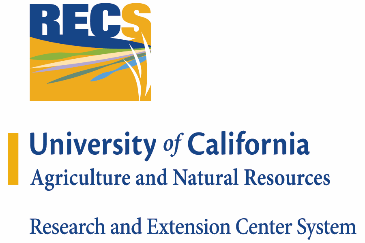 Thanks for being a part of our efforts to assist with post fire oak regeneration in Mendocino County! Please return your harvested acorns in a plastic ziplock back with this data sheet to:  Your local Mendocino County Library or Hannah Bird, Hopland REC, 4070 University Road, Hopland CA 95449SpeciesPlease tick one I’m sure this was the species This was my best guess at the speciesLocation
(GPS or detailed description/address)AspectSoilAssociated vegetation (this can help us ensure similar area for planting)Any other information?